Publicado en Valencia el 30/05/2022 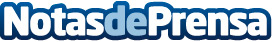 Nace la plataforma digital SeaCoast, líder en innovación tecnológica del sector náutico costeroSeaCoast, la plataforma que digitaliza la gestión de contenidos y servicios referidos al sector náutico costero, nace con la necesidad de democratizar y actualizar el sector. Su objetivo es organizar los contenidos e información digitales carentes hasta el momento para los usuarios, asentados en una experiencia de más de tres años creando productos digitales especializados en el ámbito de la náutica deportiva. La plataforma se presenta como respuesta y solución al retraso en innovación digital del sectorDatos de contacto:Javier LasarteCOO622056500Nota de prensa publicada en: https://www.notasdeprensa.es/nace-la-plataforma-digital-seacoast-lider-en Categorias: Nacional Nautica Turismo Emprendedores E-Commerce Dispositivos móviles Innovación Tecnológica http://www.notasdeprensa.es